Неделя правовых знаний Повышение социально - правовой компетентности учащихся посредством обучения практическим навыкам реализации и защиты своих прав является одной из основ правового воспитания учащихся. В целях профилактики правонарушений и повышения уровня правовой грамотности обучающихся и их родителей с 11 по 16 декабря в школе прошла неделя правовых знаний. В соответствии с разработанным планом были проведены мероприятия, призванные помочь подросткам осознать социальную ценность права как средства защиты личности и общества.Маслов М.Д., учитель истории, обществознания и права МБОУ «СОШ № 20»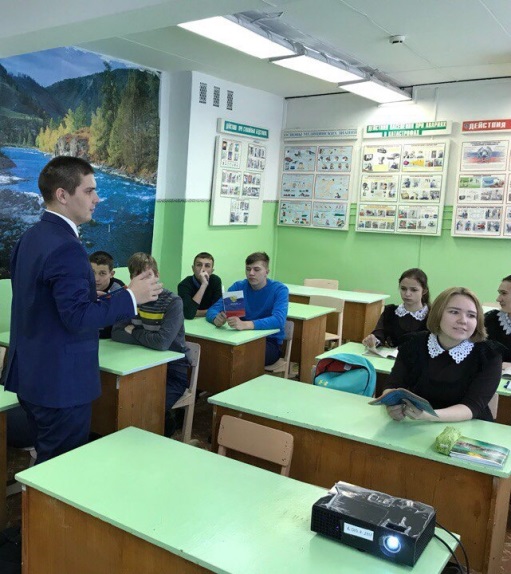 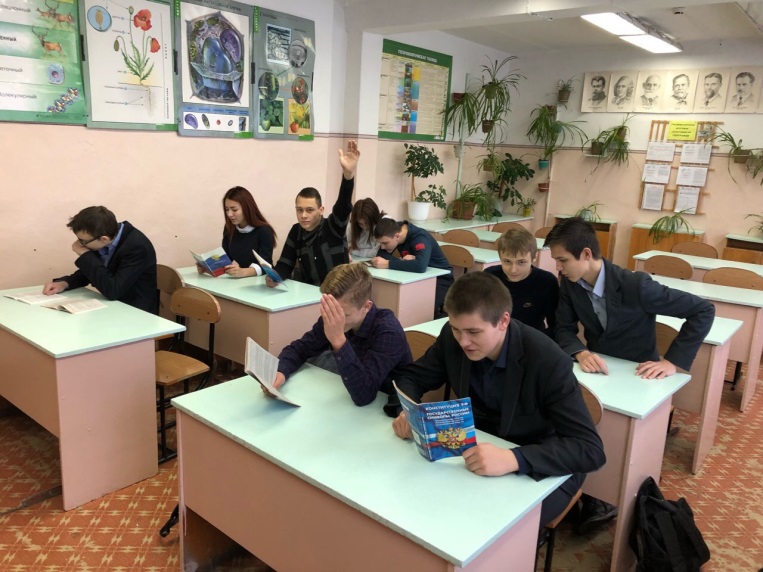 